Planlægning af træningssessionHerunder følger først forskellige øvelser som man kan bruge i træningen og eksempler på hvordan et træningspas kan bygges op (både som overblik og som detaljeret eksempel). Eksempler på træningsøvelserLegeStåtroldPiratleg (kombination af jorden er giftig og fangeleg)Kryds og bolleKædefangerStafetterStrategoHalefangerForhindringsbanerEct.Opvarmning Dynamisk opvarmning (øvelser hvor man kommer ud i yderpositionerne)Løb/cykel/roLegeMakkerøvelserGymnastiske øvelserEct.Makkerøvelser Lig i planke og klap hinandens hænderStående, klap hinandens lårSquat ryg mod rygBalanceøvelser hvor makkeren giver små skubDen ene ligger i planke og den anden hopper over plankenSpejløvelser – Gør hvad makkerne gørHop med samlet afsæt hvor man har fat i makkerens skuldre/arme (begge hopper)Ect.Gymnastiske øvelserKolbøtte, forlæns, baglænsRullefald, forlæns, baglænsSidelæns trille uden hænder og fødder rører jordenHåndstandHåndstand til rulleVejrmølleAraberFrøstillingHovedstandAkrobatik med makkerEct.Styrkeøvelser til de store muskelgrupper – Brug især til <U12-U14SquatLungesArmbøjningerArmhævninger (kan udføres som armsænkninger hvis hævninger er for svært: Hæng i ribben med 90 grader i albuerne, sænk langsomt kroppen ned til armene er strakte. Må gerne tage 4-5 sekunder) CoreøvelserEct.Styrkeøvelser underkropSquatsFrivendSnatchDødløftLungesBenpresNordic hamstringsCopenhagen adductoresGlute bridgeLeg extentionLeg curlEct.Styrkeøvelser overkropBænkpres Skulderpres Lateral pulldownSeated rowRenegade rowFlies Bicep curls Dips ArmbøjningerArmhævningerLiggende Y-øvelseStående W-Y -øvelseEct.Begynder-spændstighedsøvelser – Begyndere starter med max 100 hop på et træningspasHop på begge ben, forlæns, baglæns, til siden, med rotationHop på et ben, forlæns baglæns, til siden, med rotationBox jumpReaktionsøvelser – Lig/stå på forskellige måder  SprintReaktionsøvelser – Reager på farve eller objekt og udfør en bestemt handlingSpændstighedsøvelserHop over hækkeLaterale hop (hver hæk eller op på en boks)Box jumpBox dropKombinationer af box drop og jumpHop fremad på samlede ben (Varier: bagud, til siden)Hop fremad på et ben (Varier: bagud, til siden)SkøjtehopLungehopAccelerering HurtighedstræningAgilityEct.Husk at inkludere forskellige former for coreøvelser og skadesforebyggelse i styrketræningen. Afslut gerne træningen med udstrækning eller foamrolling.KonditionsøvelserDer vil være et overlap mellem løbeøvelserne ift. hvordan det anaerobe og aerobe system bliver belastet. Det er også muligt at gå mere detaljeret til værks ift. om man ønsker at træne udholdenheds-, konditals-, tolerance- eller produktionstræning. Dette justeres med distance, intensitet og pauselængde.Brug terrænet: Fladt, kuperet, sand, asfalt, halgulv mv.Generelle eksempler:Aerobe øvelser10-20-30 (10 sek sprint, 20 sek hurtig løb, 30 sek lunt)4 min med høj puls + 2 min pause3 min høj puls + 3 min pause6-dagsløbAnaerobe øvelserBakkespurterKryds og bolleSuiside løb og forskellige andre kegleløb45 sek hurtig løb og 15 sek lunt20 sek sprint og 40 sek pause30 sek sprint og 3 min pauseAldersrelateret træning – Overblik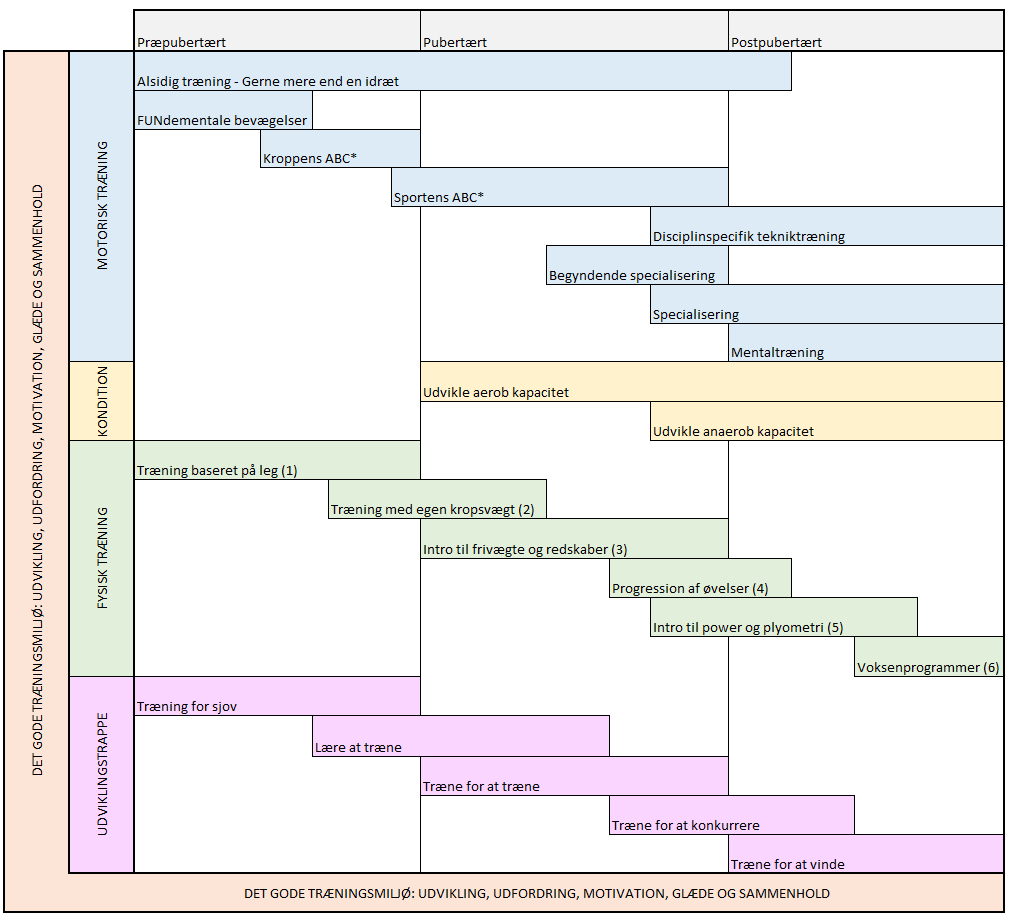 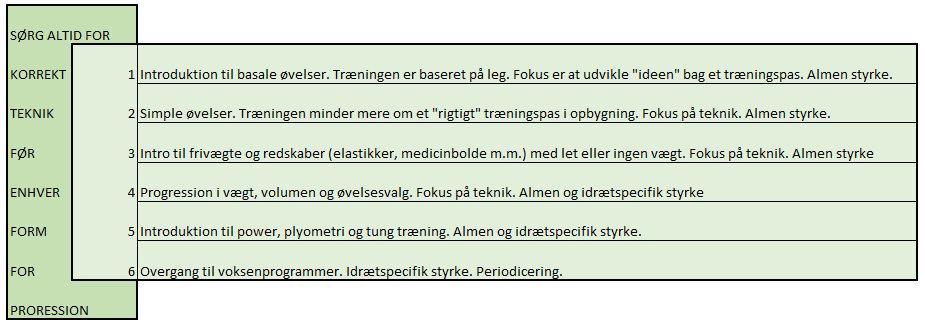 Overblikseksempler på træning a ca. en times varighedEksempel på træning af ca. en timens varighed for <U123 x lege4-5 x makkerøvelser 4-5 x styrkeøvelser a 10 gentagelser og 2 sætUdstrækningEksempel på træning af ca. en timens varighed for U121 x leg3 x stafetter5-6 x styrkeøvelser med kropsvægt a 2-3 sætUdstrækningEksempel på træning af ca. en timens varighed for U14Dynamisk opvarmning1 x leg9 x styrkeøvelser med egen kropsvægt eller lav til middel vægt a 3 sæt2 x aerobe løbeøvelserUdstrækningEksempel på træning af ca. en timens varighed til styrketræningForskellen fra U16 til senior ligger hovedsageligt i sværhedsgraden af øvelsen (er teknikken på plads?) og formålet med træningen (teknik, udholdenhed, vækst, styrke, power, plyometri m.m. – Se skema ovenfor for overblik over aldersrelateret styrketræning)Dynamisk opvarmning5-6 x makkerøvelser/gymnastiske øvelser8 x styrkeøvelser a 3-4 sæt (gentagelser og pausetid afhænger af ønsket formål)UdstrækningEksempel på træning af ca. en timens varighed til spændstighedstræningDynamisk opvarmning10 minutters løb/cykel/ro6-8 x spændstighedsøvelser a 8-10 gentagelser og 3-4 sætUdstrækningEksempel på træning af ca. en timens varighed til aerob træningDynamisk opvarmning10 minutters løb/cykel/roAerob øvelsePauseAerob øvelse5 minutters afløbEksempel på træning af ca. en halv til en hel timens varighed til anaerob træningDynamisk opvarmning10 minutters løb/cykel/roAnaerob øvelsePauseAnaerob øvelsePauseEvt. Anaerob øvelse10 minutters afløbDetaljerede eksempler på træningssessioner<U12 – Eksempel Ståtrold – Varier med fx hvordan men bliver fri igenKædefanger – Varier med fx om kæden må dele sig eller ejKryds og bolle (3 og 3) – Varier med fx banelængde og terrænMakkerøvelserLig i planke og klap hinandens hænderStå og klap hinandens lårSquat ryg mod rygEn i planke og en hopper overStyrketræning med kropsvægt – Fokus på teknik og gennemførsel, hep på hinanden2 sæt a:10 x squat10 x armbøjninger10 x maveøvelse10 x rygøvelse3 x 10 sek. etbensstand på hvert benUdstrækningU12 – Eksempel OpvarmningHalefangerStafetter – Varier med øvelse, længde, pausetid, styrkekomponentBalance- og gymnastiske øvelserEtbensstand med makker skub8 x Hop 180 grader på et ben, på hvert benBalancebom, evt. med lukkede øjne og støtteKolbøtterHåndstandStyrketræning med kropsvægt eller lav vægt2 sæt a:16-20 skridt x Gående baglæns lunges – Fokus på teknik10-12 x Squat – Fokus på teknik8-10 x Armbøjninger – Lav dem hvor man sænker sig langsomt hvis ikke det er muligt at lave den almindeligt8-10 x Box jump – Stå stille foran boksen, hop op på den, land på begge ben, gå ned igen (ikke hop)8-10 x Armsænkning – Hæng i ribben med 90 grader i albuerne, sænk langsomt kroppen ned til armene er strakte. Må gerne tage 4-5 sekunder.UdstrækningU14 – EksempelOpvarmningDynamisk opvarmningStåtroldStyrketræning med kropsvægt eller middel vægt3 sæt a:6-8 x Nordic hamstrings – Obs. på ikke at svaje i ryggen8-10 x Copenhagen adductores – Obs. på at ligge korrekt i sideplanken8-10 x Squat i stativ – Fokus på teknik3-4 x Armhævninger -  Kan laves som armsænkninger hvis det er for svært. Sæt i så fald gentagelserne op8-10 x Bænkpres med håndvægte – Fokus på teknik8-10 x Renegade row – Obs. på ikke at rotere i overkrop og hofte10 x Diagonalløft med elastik (coreøvelse)8 x Mavekip til rygløft (coreøvelse)10 x mavebøjning + kast med medicinbold til makker (Coreøvelse)UdstrækningStyrketræningseksempler – Varier øvelsesvalg alt efter hvor god teknikken for gruppen er. Overvej hvornår der kan sættes ind med fx tung styrketræning og plyometri/spændstighed. Periodiser ift. sæson når udøverne bliver JR/SR.Vækst (hypertrofi) – EksempelOpvarmningDynamisk opvarmningSkadesforebyggende øvelser evt. med makker eller kardioStyrketræning med vægt der svarer til at man har overskud til at tage 0-1 gentagelser mere når øvelsen er slut. Pause tid på ½-1½ minut mellem øvelser. Øvelserne kan køres som supersæt (som vist herunder) for at minimere pausetiden.4 sæt a8 x Squat8 x Benpres4 sæt a6-8 x Nordic hamstrings8 x Lunges til hvert ben4 sæt a 8 x Bænkpres8 x Bentover row4 sæt a5-6 Armhævninger8 x Bicepscurl 4 sæt a (Her ingen pause mellem øvelser)10 x Diagonalløft med elastik (coreøvelse)8 x Mavekip til rygløft (coreøvelse)10 x mavebøjning + kast med medicinbold til makker (Coreøvelse)10 x rygbøjning + kast med medicinbold til makker (Coreøvelse)Udstrækning Styrke – EksempelOpvarmningDynamisk opvarmningSkadesforebyggende øvelser evt. med makker eller kardioStyrketræning med vægt der svarer til at man har overskud til at tage 2-3 gentagelser mere når øvelsen er slut. Pausetid på minimum 3 minutter mellem øvelser3-4 sæt a4 x Frivend4 x Squat4 x Bænkpres4 x Dødløft4 x Lateral pulldown4 sæt a (Her ingen pause mellem øvelser)10 x Diagonalløft med elastik (coreøvelse)8 x Mavekip til rygløft (coreøvelse)10 x mavebøjning + kast med medicinbold til makker (Coreøvelse)10 x rygbøjning + kast med medicinbold til makker (Coreøvelse)Spændstighed - EksempelOpvarmningDynamisk opvarmningSkadesforebyggende øvelser evt. med makker eller kardioSpændstighedstræning, brug gerne terrænet (Bakker, sand, fladt mv.)3 sæt a10 x Hop over hække10 Baglænges hop10 Hop fremad på 1 ben10 Hop ned fra bænk og lige op med det samme 10 Skøjte hop 10 Lungehop 10 Et bens squat hop Evt. 5-6  øvelser af skadesforebyggende øvelser eller balanceøvelser som afslutningUdstrækningAerob træning – Eksempel  OpvarmningDynamisk opvarmning10 minutters løb/cykel/roAerob træning8 x 10-20-30 3 minutters pause6-dagsløb a 6 x løb pr. mand på en runde af ca. 150mAfløb5 minutters afløbAnaerob træning – EksempelOpvarmningDynamisk opvarmning10 minutters løb/cykel/roAnaerob træning4 x 30 sek spurt og 3 min pause6 x 20 sek spurt og 40 sek pause3 minutters pause5 x bakkespurterAfløb10 minutters afløb